Wahlvordruck V1 Bz (Farbe: blau)1.	WahlvorstandZur Bezirkswahl waren für den Stimmbezirk vom Wahlvorstand erschienen:Anstelle der nicht erschienenen oder ausgefallenen Mitglieder des Wahlvorstands ernannte der Wahlvorsteher die folgenden Stimmberechtigten zu Mitgliedern des Wahlvorstands und wies sie auf ihre Verpflichtung zur 
unparteiischen Wahrnehmung ihres Amts und zur Verschwiegenheit über die ihnen bei ihrer amtlichen Tätigkeit bekanntgewordenen Angelegenheiten hin:Als Hilfskräfte waren zugezogen:*	Bemerkung: Bei den Begriffen „Wahlvorsteher“, „Beisitzer“, „Schriftführer“ und „Stellvertreter“ handelt es sich um Funktionsbezeichnungen für die Mitglieder von
Wahlorganen, unabhängig von ihrem Geschlecht.**	Das Wasserzeichen „URNE Bz“ kann entfallen.noch 4.3 Wahlergebnis: (F) Gültige Zweitstimmen für die einzelnen BewerberWahlkreisvorschlag Nr. 1 
(Kurzbezeichnung:                               )Die Nummer des Stimmkreisbewerbers ist zu streichen. Unter dieser Nummer darf kein Eintrag erfolgen.Wahlkreisvorschlag Nr. 2
(Kurzbezeichnung:                               )Die Nummer des Stimmkreisbewerbers ist zu streichen. Unter dieser Nummer darf kein Eintrag erfolgen.Wahlkreisvorschlag Nr. 3
(Kurzbezeichnung:                               )Die Nummer des Stimmkreisbewerbers ist zu streichen. Unter dieser Nummer darf kein Eintrag erfolgen.Vom Beauftragten der Gemeinde wurde die Wahlniederschrift mit allen darin verzeichneten Anlagen am__________ um __________ Uhr auf Vollständigkeit überprüft und übernommen.Achtung:	Es ist sicherzustellen, dass die Wahlniederschrift mit den Anlagen sowie die Pakete mit den weiteren
Unterlagen Unbefugten nicht zugänglich sind.Stimmbezirk (Nummer und ggfs. Name)Nur auszufüllen in den Fällen der Nr. 2.11 der Niederschrift V1:	Abgabe an Stimmbezirk (Name oder Nr.) 		Aufnahme von Stimmbezirk (Name oder Nr.) 	GemeindeNur auszufüllen in den Fällen der Nr. 2.11 der Niederschrift V1:	Abgabe an Stimmbezirk (Name oder Nr.) 		Aufnahme von Stimmbezirk (Name oder Nr.) 	Landkreis	Allgemeiner Stimmbezirk	Sonderstimmbezirk	Stimmbezirk mit beweglichem WahlvorstandStimmkreis	Allgemeiner Stimmbezirk	Sonderstimmbezirk	Stimmbezirk mit beweglichem WahlvorstandWahlkreis	Allgemeiner Stimmbezirk	Sonderstimmbezirk	Stimmbezirk mit beweglichem WahlvorstandZutreffendes bitte mit dokumentenechtem Stift ankreuzen  oder in Druckschrift ausfüllen.Diese Wahlniederschrift ist bei Nr. 5.5 von allen Mitgliedern des Wahlvorstands zu unterschreiben. Mit ihrer Unterschrift bestätigen die Mitglieder die Einhaltung der Vorgaben dieser Niederschrift.Wahlniederschrift  /  Urnenwahlfür die Bezirkswahlam 8. Oktober 2023Diese Wahlniederschrift ist bei Nr. 5.5 von allen Mitgliedern des Wahlvorstands zu unterschreiben. Mit ihrer Unterschrift bestätigen die Mitglieder die Einhaltung der Vorgaben dieser Niederschrift.FamiliennameFamiliennameVornameFunktion*1.als Wahlvorsteher2.als stellv. Wahlvorsteher und Beisitzer3.als Schriftführer und Beisitzer4.als stellv. Schriftführer und Beisitzer5.als Beisitzer6.als Beisitzer7.als Beisitzer8.als Beisitzer9.als BeisitzerFamiliennameFamiliennameVornameFunktionUhrzeit1.2.3.FamiliennameFamiliennameVornameAufgabe1.2.3.2.WahlhandlungHinsichtlich der Ausführungen zur Wahlhandlung siehe 2.1 bis 2.11 der Wahlniederschrift Landtagswahl V1.3.Ermittlung und Feststellung des Wahlergebnisses im Stimmbezirk Abschnitt 3 ist von einem abgebenden Wahlvorstand (Nr. 2.11.1 der V1) zu streichen.3.1Öffnung der Wahlurne(n)Die Ermittlung und Feststellung des Wahlergebnisses wurde unmittelbar nach Feststellung des Ergebnisses der Landtagswahl ohne Unterbrechung unter der Leitung des Wahlvorstehers/ des stellvertretenden Wahlvorstehers vorgenommen.Zunächst wurde(n) die Wahlurne(n) geöffnet; die blauen Stimmzettel wurden entnommen.Sie wurden ggf. mit dem Inhalt der Wahlurne(n) des/der beweglichen Wahlvorstands/Wahlvorstände vermischt.Der Wahlvorsteher überzeugte sich, dass die Wahlurne(n) leer war(en).3.2StimmberechtigteDer Schriftführer übertrug aus der – ggf. berichtigten – Abschlussbeurkundung des Wählerverzeichnisses die Zahl der Stimmberechtigten in Abschnitt 4.1 unter Kennbuchstaben  A 1 ,  A 2  und  A 1 + A 2  der Wahlniederschrift.3.3Ermittlung der Zahl der WählerZahl der Wähler mit StimmabgabevermerkZahl der Wähler mit StimmabgabevermerkZahl der Wähler mit StimmabgabevermerkDer Schriftführer zählte anhand der Stimmabgabevermerke die Wählerfür beide Stimmzettelnur für denkleinenStimmzettelnur für dengroßenStimmzettelWählerinsg. Sp.1 + Sp.2 + Sp.3Kenn-buchstabe12345a)	im Wählerverzeichnis 
(Spalten B 1 und B 2)a)= B1b)	bei den eingenommenen Wahlscheinen
(Kästchen B 1 und B 2)b)= B2c)	(a + b) zusammenc)= B▼Zahlen aus Spalte 4 wurden in Abschnitt 4.2 unter B 1, B 2 und B übertragen.Zahlen aus Spalte 4 wurden in Abschnitt 4.2 unter B 1, B 2 und B übertragen.Zahlen aus Spalte 4 wurden in Abschnitt 4.2 unter B 1, B 2 und B übertragen.Zahlen aus Spalte 4 wurden in Abschnitt 4.2 unter B 1, B 2 und B übertragen.Zahlen aus Spalte 4 wurden in Abschnitt 4.2 unter B 1, B 2 und B übertragen.Zahlen aus Spalte 4 wurden in Abschnitt 4.2 unter B 1, B 2 und B übertragen.Daraus ergeben sichd)	Stimmabgabevermerke
für die kleinen Stimmzettel (Zeile c Sp. 1 + Sp. 2) =e)	Stimmabgabevermerke
für die großen Stimmzettel (Zeile c Sp. 1 + Sp. 3) =3.4Sortierung der kleinen blauen Stimmzettel
(C. Erststimme) und der großen blauen Stimmzettel (D. Zweitstimme)Mehrere Beisitzer öffneten unter Aufsicht des Wahlvorstehers die Stimmzettel und bildeten folgende Stimmzettelstapel, die sie unter Aufsicht behielten:a)	kleine Stimmzettel, geordnet nach Wahlkreisvorschlägen, auf denen die Stimme zweifelsfrei gültig abgegeben wurde,    …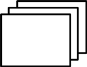 b)	ungekennzeichnete kleine Stimmzettel,c)	kleine Stimmzettel, die Anlass zu Bedenken gaben und über die später vom Wahlvorstand Beschluss zu fassen war,d)	große Stimmzettel, geordnet nach Wahlkreisvorschlägen, auf denen die Stimme zweifelsfrei gültig abgegeben wurde,    …   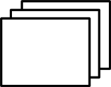 e)	ungekennzeichnete große Stimmzettel,f)	große Stimmzettel, die Anlass zu Bedenken gaben und über die später vom Wahlvorstand Beschluss zu fassen war.3.5Behandlung der ungekennzeichneten kleinen und großen blauen Stimmzettel (siehe 3.4 Buchst. b 
und e)Der Wahlvorsteher prüfte jeweils die Stapel mit den ungekennzeichneten kleinen und großen Stimmzetteln, die ihm hierzu von dem Beisitzer, der sie in Verwahrung hatte, übergeben wurden. Der Wahlvorsteher sagte jeweils an, dass die Stimme ungültig ist, und legte sie, getrennt nach kleinen und großen Stimmzetteln, auf einen gesonderten Stapel.Anzahl der ungekennzeichneten blauen Stimmzettel:kleine: ____________große: ____________3.6Behandlung der blauen Stimmzettel, die zu Bedenken Anlass gaben (siehe 3.4 Buchst. c und f)Der Wahlvorsteher zeigte den Beisitzern jeden einzelnen Stimmzettel; der Wahlvorstand fasste darüber Beschluss. Den Grund für die Ungültigkeit bzw. Gültigkeit und den Beschluss, für welche Wahlkreisliste oder welchen Bewerber eine Stimme für gültig erklärt wurde, vermerkte der Wahlvorsteher auf der Rückseite des Stimmzettels mit Unterschrift unter gleichzeitiger Angabe des Abstimmungsverhältnisses.Anzahl der beschlussmäßig behandelten blauenStimmzettel:kleine: _____________große: _____________Die Stimmzettel wurden daraufhin gesondert zu den Stimmzettelstapeln mit den gültigen Stimmen (siehe 3.4 Buchst. a bzw. d) oder zu den Stapeln mit den ungültigen Stimmen (siehe 3.5) gelegt, sodass sie später der Wahlniederschrift beigefügt werden konnten.3.7Zählen der Stimmen auf den blauen Stimmzetteln3.7.1Arbeitsgruppe A (kleine Stimmzettel)Zwei Beisitzer zählten unter Aufsicht des Wahlvorstehers unabhängig voneinander je die Zahl der gültigen Stimmen auf den kleinen Stimmzetteln (C. Erststimme) nach Wahlkreisvorschlägen und die Zahl der ungültigen Stimmen auf den kleinen Stimmzetteln. Stimmte das zahlenmäßige Ergebnis dieser beiden Zählungen überein, erfolgte der Eintrag in Abschnitt 4.3, stimmte es nicht überein, wurde der Zählvorgang wiederholtDie Ergebnisse wurden in Abschnitt 4.3 unter D 1, D 2, usw., C, Spalte Erststimmen, eingetragen.Zwei Beisitzer zählten unter Aufsicht des Wahlvorstehers unabhängig voneinander je die Zahl der gültigen Stimmen auf den kleinen Stimmzetteln (C. Erststimme) nach Wahlkreisvorschlägen und die Zahl der ungültigen Stimmen auf den kleinen Stimmzetteln. Stimmte das zahlenmäßige Ergebnis dieser beiden Zählungen überein, erfolgte der Eintrag in Abschnitt 4.3, stimmte es nicht überein, wurde der Zählvorgang wiederholt3.7.2Arbeitsgruppe B (große Stimmzettel)Gleichzeitig wurden in gleicher Weise von zwei Beisitzern unter Aufsicht des Stellvertreters des Wahlvorstehers je die Zahl der gültigen Stimmen auf den großen Stimmzetteln (D. Zweitstimme), getrennt nach Wahlkreisvorschlägen, und die Zahl der ungültigen Stimmen auf den großen Stimmzetteln gezählt.Die Ergebnisse wurden in Abschnitt 4.3 unter D 1, D 2, usw., C, Spalte Zweitstimmen, eingetragen.Gleichzeitig wurden in gleicher Weise von zwei Beisitzern unter Aufsicht des Stellvertreters des Wahlvorstehers je die Zahl der gültigen Stimmen auf den großen Stimmzetteln (D. Zweitstimme), getrennt nach Wahlkreisvorschlägen, und die Zahl der ungültigen Stimmen auf den großen Stimmzetteln gezählt.3.8Kontrolle3.8.1Die Zahl für die Stimmabgabevermerke für den kleinen  blauen Stimmzettel (3.3 Buchst. d) stimmt mit der Zahl für die abgegebenen Erststimmen (Abschnitt 4.3 Kennbuchstabe E, Spalte Erststimmen)	überein.	aus folgenden Gründen nicht überein:3.8.2Die Zahl für die Stimmabgabevermerke für den großen blauen Stimmzettel (3.3 Buchst. e) stimmt mit der Zahl für die abgegebenen Zweitstimmen (Abschnitt 4.3 Kennbuchstabe E, Spalte Zweitstimmen)	überein.	aus folgenden Gründen nicht überein:3.9Erste SchnellmeldungDas Wahlergebnis aus Abschnitt 4 wurde auf den Vordruck für die Erste Schnellmeldung (V3 Bz/WV) übertragen und später mit der Wahlniederschrift dem Beauftragten der Gemeinde übergeben (vgl. unten 5.8 Buchst. b; keine telefonische Meldung).Ausfüllen des Vordrucks V3 Bz/WV3.10Auszählen der großen blauen Stimmzettel nach BewerbernFür die Auszählung nach Bewerbern wurden	zwei Arbeitsgruppen (mit jeweils mindestens drei Mitgliedern) gebildet. Die Beisitzer, die die nach Wahlkreisvorschlägen sortierten Stimmzettel in Verwahrung hatten, übergaben die einzelnen Stapel in der Reihenfolge der Wahlkreisvorschläge auf dem Stimmzettel nacheinander zu einem Teil dem Wahlvorsteher, zum anderen Teil seinem Stellvertreter.	drei Arbeitsgruppen (mit jeweils mindestens drei Mitgliedern) gebildet. Die Beisitzer, die die nach Wahlkreisvorschlägen sortierten Stimmzettel in Verwahrung hatten, übergaben die einzelnen Stapel in der Reihenfolge der Wahlkreisvorschläge auf dem Stimmzettel nacheinander zu je einem Teil dem Wahlvorsteher, seinem Stellvertreter und dem Schriftführer.Hierauf sagten diese für jeden einzelnen Stimmzettel getrennt an, für welchen Bewerber aus den Wahlkreislisten oder für welche Wahlkreisliste ohne Kennzeichnung eines besonderen Bewerbers oder durch Kennzeichnung mehrerer Bewerber die Stimme abgegeben wurde.Jeweils ein Beisitzer oder eine Hilfskraft vermerkte die angesagte Stimmabgabe sofort in der Zählliste für den betreffenden Wahlkreisvorschlag und wiederholte den Aufruf. Jeweils ein weiterer Beisitzer überwachte die ordnungsgemäße Führung der Zählliste.Übertrag der Zahlen aus den Zähllisten in Abschnitt 4.3 FJeweils ein Beisitzer oder eine Hilfskraft vermerkte die angesagte Stimmabgabe sofort in der Zählliste für den betreffenden Wahlkreisvorschlag und wiederholte den Aufruf. Jeweils ein weiterer Beisitzer überwachte die ordnungsgemäße Führung der Zählliste.Die für jeden Wahlkreisvorschlag in Abschnitt 4.3 F in der Zeile „Zweitstimmen insgesamt“ jeweils vermerkte Zahl stimmt mit der entsprechenden Zahl im Abschnitt 4.3 D, Spalte „Zweitstimmen“ überein. Stimmten die Zahlen nicht überein, so wurde der Auszählungsvorgang wiederholt.Vergleich der Zweitstimmenzahlen von Abschnitt 4.3 F mit Abschnitt 4.3 D 1, D 2, usw.Die für jeden Wahlkreisvorschlag in Abschnitt 4.3 F in der Zeile „Zweitstimmen insgesamt“ jeweils vermerkte Zahl stimmt mit der entsprechenden Zahl im Abschnitt 4.3 D, Spalte „Zweitstimmen“ überein. Stimmten die Zahlen nicht überein, so wurde der Auszählungsvorgang wiederholt.3.11Feststellung und Bekanntgabe des WahlergebnissesDas in Abschnitt 4 enthaltene Ergebnis wurde vom Wahlvorstand als das Ergebnis des Stimmbezirks festgestellt und vom Wahlvorsteher im Wahlraum mündlich bekannt gegeben. Für die Zahlen nach „noch 4.3 Wahlergebnis: (F) (Gültige Zweitstimmen für die einzelnen Bewerber)“ kann (insbesondere wenn außer dem Wahlvorstand keine anderen Personen im Wahllokal anwesend sind) auf die Niederschrift verwiesen werden. Wahlniederschrift und Vordruck für die Erste Schnellmeldung sind aufeinander abgestimmt. Die einzelnen Zahlen des Wahlergebnisses sind in die Erste Schnellmeldung (siehe 3.9) bei demselben Kennbuchstaben einzutragen, mit dem sie in der Wahlniederschrift bezeichnet sind.Wahlniederschrift und Vordruck für die Erste Schnellmeldung sind aufeinander abgestimmt. Die einzelnen Zahlen des Wahlergebnisses sind in die Erste Schnellmeldung (siehe 3.9) bei demselben Kennbuchstaben einzutragen, mit dem sie in der Wahlniederschrift bezeichnet sind.Wahlniederschrift und Vordruck für die Erste Schnellmeldung sind aufeinander abgestimmt. Die einzelnen Zahlen des Wahlergebnisses sind in die Erste Schnellmeldung (siehe 3.9) bei demselben Kennbuchstaben einzutragen, mit dem sie in der Wahlniederschrift bezeichnet sind.Wahlniederschrift und Vordruck für die Erste Schnellmeldung sind aufeinander abgestimmt. Die einzelnen Zahlen des Wahlergebnisses sind in die Erste Schnellmeldung (siehe 3.9) bei demselben Kennbuchstaben einzutragen, mit dem sie in der Wahlniederschrift bezeichnet sind.4.WahlergebnisWahlergebnisAbschnitt 4 ist von einem abgebenden Wahlvorstand (Nr. 2.11.1 der V1) zu streichen.Abschnitt 4 ist von einem abgebenden Wahlvorstand (Nr. 2.11.1 der V1) zu streichen.KennbuchstabeBezeichnungBezeichnungBezeichnungBezeichnungAnzahlAnzahl4.1STIMMBERECHTIGTE (siehe 3.2)STIMMBERECHTIGTE (siehe 3.2)A 1Stimmberechtigte laut Wählerverzeichnis ohne Sperrvermerk „W“ (Wahlschein)Stimmberechtigte laut Wählerverzeichnis ohne Sperrvermerk „W“ (Wahlschein)Stimmberechtigte laut Wählerverzeichnis ohne Sperrvermerk „W“ (Wahlschein)Stimmberechtigte laut Wählerverzeichnis ohne Sperrvermerk „W“ (Wahlschein)01A 2Stimmberechtigte laut Wählerverzeichnis mit Sperrvermerk „W“ (Wahlschein)1Stimmberechtigte laut Wählerverzeichnis mit Sperrvermerk „W“ (Wahlschein)1Stimmberechtigte laut Wählerverzeichnis mit Sperrvermerk „W“ (Wahlschein)1Stimmberechtigte laut Wählerverzeichnis mit Sperrvermerk „W“ (Wahlschein)102A 1 + A 2Im Wählerverzeichnis insgesamt eingetragene Stimmberechtigte1Im Wählerverzeichnis insgesamt eingetragene Stimmberechtigte1Im Wählerverzeichnis insgesamt eingetragene Stimmberechtigte1Im Wählerverzeichnis insgesamt eingetragene Stimmberechtigte1044.2WÄHLER (siehe 3.3)WÄHLER (siehe 3.3)B 1Wähler laut WählerverzeichnisWähler laut WählerverzeichnisWähler laut WählerverzeichnisWähler laut Wählerverzeichnis05B 2Wähler mit WahlscheinWähler mit WahlscheinWähler mit WahlscheinWähler mit Wahlschein06BWähler zusammen (B 1 + B 2)Wähler zusammen (B 1 + B 2)Wähler zusammen (B 1 + B 2)Wähler zusammen (B 1 + B 2)074.3STIMMEN (siehe 3.7 und 3.10)WahlkreisvorschlagWahlkreisvorschlagErststimmenErststimmenErststimmenErststimmenErststimmenZweitstimmenZweitstimmenZweitstimmenZweitstimmenZweitstimmenNr.Kurzbezeichnung der Partei oder WählergruppeErststimmenErststimmenErststimmenErststimmenErststimmenZweitstimmenZweitstimmenZweitstimmenZweitstimmenZweitstimmenD  111151D  221252D  331353D  441454D  551555D  661656D  771757D  881858D  991959D 10102060D 11112161D 12122262D 13132363D 14142464D 15152565D 16162666D 17172767D 18182868D 19192969D 20203070D 21213171D 22223272D 23233373D 24243474D 25253575D 26263676D 27273777D 28283878D 29usw.293979DGültige Stimmen zusammen (D 1 + D 2 usw.)Gültige Stimmen zusammen (D 1 + D 2 usw.)4080CUngültige StimmenUngültige Stimmen4181EAbgegebene Stimmen zusammen (D + C)Abgegebene Stimmen zusammen (D + C)4282Ordnungs-nummerZweit-stimmenOrdnungs-nummerZweit-stimmenOrdnungs-nummerZweit-stimmenOrdnungs-nummerZweit-stimmen11223344  100 *106112118101107113119102108114120Summe aus103109115121Sp. 1:		104110116122Sp. 2:		105111117123Sp. 3:		zus.zus.zus.zus.Sp. 4:		*	ohne Kennzeichnung eines besonderen Bewerbers oder mit Kennzeichnung mehrerer Bewerber innerhalb der Wahlkreisliste*	ohne Kennzeichnung eines besonderen Bewerbers oder mit Kennzeichnung mehrerer Bewerber innerhalb der Wahlkreisliste*	ohne Kennzeichnung eines besonderen Bewerbers oder mit Kennzeichnung mehrerer Bewerber innerhalb der WahlkreislisteZweitstimmen insgesamt (Spalten 1+2+3+4):Zweitstimmen insgesamt (Spalten 1+2+3+4):Zweitstimmen insgesamt (Spalten 1+2+3+4):Zweitstimmen insgesamt (Spalten 1+2+3+4):		***	ohne Kennzeichnung eines besonderen Bewerbers oder mit Kennzeichnung mehrerer Bewerber innerhalb der Wahlkreisliste*	ohne Kennzeichnung eines besonderen Bewerbers oder mit Kennzeichnung mehrerer Bewerber innerhalb der Wahlkreisliste*	ohne Kennzeichnung eines besonderen Bewerbers oder mit Kennzeichnung mehrerer Bewerber innerhalb der Wahlkreisliste**	 Vgl. Abschnitt 4.3 D 1, Spalte Zweitstimmen  200 * 206212218201207213219202208214220Summe aus203209215221Sp. 1:		204210216222Sp. 2:		205211217223Sp. 3:		zus.zus.zus.zus.Sp. 4:		*	ohne Kennzeichnung eines besonderen Bewerbers oder mit Kennzeichnung mehrerer Bewerber innerhalb der Wahlkreisliste*	ohne Kennzeichnung eines besonderen Bewerbers oder mit Kennzeichnung mehrerer Bewerber innerhalb der Wahlkreisliste*	ohne Kennzeichnung eines besonderen Bewerbers oder mit Kennzeichnung mehrerer Bewerber innerhalb der WahlkreislisteZweitstimmen insgesamt (Spalten 1+2+3+4):Zweitstimmen insgesamt (Spalten 1+2+3+4):Zweitstimmen insgesamt (Spalten 1+2+3+4):Zweitstimmen insgesamt (Spalten 1+2+3+4):		***	ohne Kennzeichnung eines besonderen Bewerbers oder mit Kennzeichnung mehrerer Bewerber innerhalb der Wahlkreisliste*	ohne Kennzeichnung eines besonderen Bewerbers oder mit Kennzeichnung mehrerer Bewerber innerhalb der Wahlkreisliste*	ohne Kennzeichnung eines besonderen Bewerbers oder mit Kennzeichnung mehrerer Bewerber innerhalb der Wahlkreisliste** Vgl. Abschnitt 4.3 D 2, Spalte Zweitstimmen  300 * 306312318301307313319302308314320Summe aus303309315321Sp. 1:		304310316322Sp. 2:		305311317323Sp. 3:		zus.zus.zus.zus.Sp. 4:		*	ohne Kennzeichnung eines besonderen Bewerbers oder mit Kennzeichnung mehrerer Bewerber innerhalb der Wahlkreisliste*	ohne Kennzeichnung eines besonderen Bewerbers oder mit Kennzeichnung mehrerer Bewerber innerhalb der Wahlkreisliste*	ohne Kennzeichnung eines besonderen Bewerbers oder mit Kennzeichnung mehrerer Bewerber innerhalb der WahlkreislisteZweitstimmen insgesamt (Spalten 1+2+3+4):Zweitstimmen insgesamt (Spalten 1+2+3+4):Zweitstimmen insgesamt (Spalten 1+2+3+4):Zweitstimmen insgesamt (Spalten 1+2+3+4):		***	ohne Kennzeichnung eines besonderen Bewerbers oder mit Kennzeichnung mehrerer Bewerber innerhalb der Wahlkreisliste*	ohne Kennzeichnung eines besonderen Bewerbers oder mit Kennzeichnung mehrerer Bewerber innerhalb der Wahlkreisliste*	ohne Kennzeichnung eines besonderen Bewerbers oder mit Kennzeichnung mehrerer Bewerber innerhalb der Wahlkreisliste**	Vgl. Abschnitt 4.3 D 3, Spalte Zweitstimmen5.Abschluss der Wahlergebnisfeststellung 5.1Besondere Vorkommnisse bei der ErgebnisfeststellungNr. 5.1 ist für einen abgebenden Wahlvorstand (Nr. 2.11.1 der V1) zu streichen.Besondere Vorkommnisse bei der Ermittlung und Feststellung des Wahlergebnisses (Beispiele):Unterbrechungen der AuszählungStörungen der Ruhe und Ordnung im Wahlraum	waren nicht zu verzeichnen.	waren zu verzeichnen. Hierüber wurden Niederschriften angefertigt und als Anlagen Nr.______ bis ______ beigefügt. In den Niederschriften sind die besonderen Vorkommnisse unter Angabe von Uhrzeit und ggf. Häufigkeit/Dauer/Zahl näher zu erläutern. Die Gemeinde wurde über besonders bedeutsame Vorgänge informiert.5.2Erneute ZählungNr. 5.2 ist für einen abgebenden Wahlvorstand (Nr. 2.11.1 der V1) zu streichen.Eine erneute Zählung der Stimmen vor Unterzeichnung der Wahlniederschrift wurde	nicht beantragt (weiter bei Nr. 5.3).	beantragt von dem/den Mitglied(ern) des Wahlvorstands

________________________________________
	(Vor- und Familienname)

weil

________________________________________

________________________________________

________________________________________
	(Angabe der Gründe)Daraufhin wurde der Zählvorgang (vgl. Abschnitt 3.4 bis 3.10) wiederholt. Das in Abschnitt 4 der Wahlniederschrift enthaltene Wahlergebnis für den Stimmbezirk wurde	mit dem gleichen Ergebnis erneut festgestellt	berichtigt
(Die berichtigten Zahlen sind in Abschnitt 4 mit anderer Farbe oder auf andere Weise kenntlich zu machen. Alte Zahlenangaben bitte nicht löschen oder radieren.)und vom Wahlvorsteher mündlich bekannt gegeben.5.3Anwesenheit des WahlvorstandsWährend der Wahlhandlung waren immer mindestens drei, während der Ermittlung und Feststellung des Wahlergebnisses mindestens fünf Mitglieder des Wahlvorstands, darunter jeweils der Wahlvorsteher und der Schriftführer oder ihre Stellvertreter, anwesend.5.4Öffentlichkeit der Wahlhandlung und ErgebnisfeststellungDie Wahlhandlung sowie die Ermittlung und Feststellung des Wahlergebnisses waren öffentlich.5.5Versicherung zur Richtigkeit der WahlniederschriftMit der Unterschrift der Mitglieder des Wahlvorstands wird bestätigt, dass die zur Ermittlung und Feststellung des Wahlergebnisses notwendigen einzelnen Arbeitsschritte entsprechend den Vorgaben dieser Wahlniederschrift erfolgt sind. Vorstehende Wahlniederschrift wurde von den Mitgliedern des Wahlvorstands in der vorliegenden Form durch ihre Unterschrift genehmigt.Mit der Unterschrift der Mitglieder des Wahlvorstands wird bestätigt, dass die zur Ermittlung und Feststellung des Wahlergebnisses notwendigen einzelnen Arbeitsschritte entsprechend den Vorgaben dieser Wahlniederschrift erfolgt sind. Vorstehende Wahlniederschrift wurde von den Mitgliedern des Wahlvorstands in der vorliegenden Form durch ihre Unterschrift genehmigt.Mit der Unterschrift der Mitglieder des Wahlvorstands wird bestätigt, dass die zur Ermittlung und Feststellung des Wahlergebnisses notwendigen einzelnen Arbeitsschritte entsprechend den Vorgaben dieser Wahlniederschrift erfolgt sind. Vorstehende Wahlniederschrift wurde von den Mitgliedern des Wahlvorstands in der vorliegenden Form durch ihre Unterschrift genehmigt.DatumDie übrigen Beisitzer (gemäß Reihenfolge nach Nr. 1)1. Der Wahlvorsteher4.1. Der Wahlvorsteher5.2. Der Stellvertreter6.2. Der Stellvertreter7.3. Der Schriftführer8.3. Der Schriftführer9.5.6Verweigerung der UnterschriftDie Unterschrift unter der Wahlniederschrift wurde	nicht verweigert.	von dem/den Mitglied(ern) des Wahlvorstands verweigert

________________________________________
	(Vor- und Familienname)

weil

________________________________________

________________________________________

________________________________________
	(Angabe der Gründe)5.7Ordnen und Verpacken 
Nr. 5.7 ist für einen abgebenden Wahlvorstand (Nr. 2.11.1 der V1) zu streichen.Nach Schluss des Wahlgeschäfts verpackte und verschnürte der Wahlvorsteher je für sich alle blauen Stimmzettel, die nicht dieser Wahlniederschrift als Anlagen beigefügt sind:a)	die kleinen Stimmzettel (C. Erststimme) mit gültigen Stimmen,	geordnet nach Wahlkreisvorschlägen,b)	die großen Stimmzettel (D. Zweitstimme) mit gültigen Stimmen,	geordnet nach Wahlkreisvorschlägen,c)	die ungekennzeichneten kleinen Stimmzettel,d)	die ungekennzeichneten großen Stimmzettel,e)	die eingenommenen Wahlscheine,f)	die unbenützten Stimmzettel.Die Pakete nach Buchst. a bis e wurden versiegelt. Jedes Paket wurde mit dem Namen der Gemeinde, der Nummer des Stimmbezirks und der Inhaltsangabe versehen.5.8Übergabe der Wahlunterlagen
Nr. 5.8 ist für einen abgebenden Wahlvorstand (Nr. 2.11.1 der V1) zu streichen.Dem Beauftragten der Gemeinde wurdenam	__________, um __________ Uhr, übergebendiese Wahlniederschrift mit Anlagen (Zähllisten, evtl. Niederschriften über besondere Vorkommnisse, beschlussmäßig behandelte blaue Stimmzettel, beschlussmäßig behandelte Wahlscheine nicht zurückgewiesener Wähler) in dem dafür vorgesehenen Versandvordruck V8 Bz bzw. in der Versandtasche T8 Bz,die Schnellmeldung V3 Bz/WVdie Pakete, wie unter 5.7 beschrieben,das Wählerverzeichnis,die Wahlurnen, ggf. mit Schloss und Schlüssel,die sonst von der Gemeinde zur Verfügung gestellten Ausstattungsgegenstände.Der Wahlvorsteher(Unterschrift des Wahlvorstehers)_____________________________________________ (Unterschrift des Beauftragten der Gemeinde)